Уважаемый ветеран! От всего сердца я поздравляю вас с Днем Великой победы, который подарил нам свободу и мир. В этот день мы выражаем глубокое уважение ко всем героям, которые приближали этот день как могли. Хочется пожелать Вам крепкого здоровья, благополучия и счастья. С праздником!
Висят ордена на мундирах,
Блестит седина в голове.
Для них Ленин с Марксом кумиры,
Есенин, Бетховен, Моне.
Они свою честь и отвагу
Нам всем доказали в войну.
Сражались они не на шпагах
И не за чужую страну.
За Родину Мать встали строем,
К Победе идя сквозь года.
Для нас они каждый героем
Останутся навсегда!
Спасибо, родные, за смелость,
Спасибо за солнечный май.
Пусть сложится все, как хотелось:
Красиво, любя, невзначай.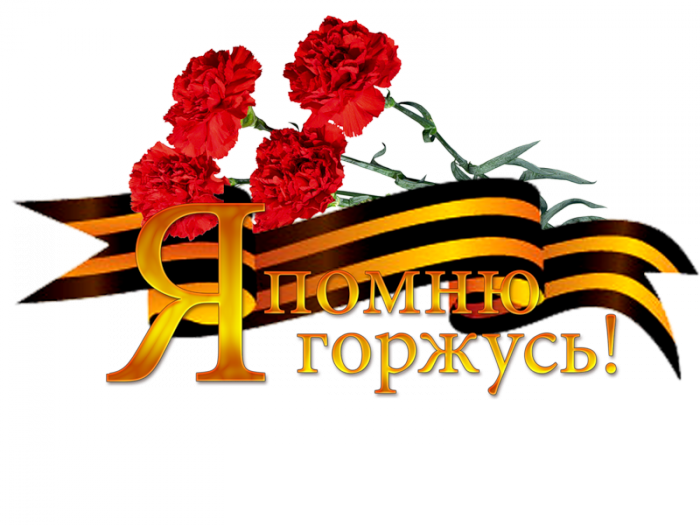 С уважением, кассир билетный участка № 8 (ст. Коченево)Шалина Олеся Николаевна